ПРИЛОЖЕНИЕк решению Собраниядепутатов города Троицкаот 28.02.2019г. № 19План - схема улицы «Юго-восточный тракт», расположенной от путепровода через железнодорожные пути, в районе бывшего молокозавода, до границ города Троицка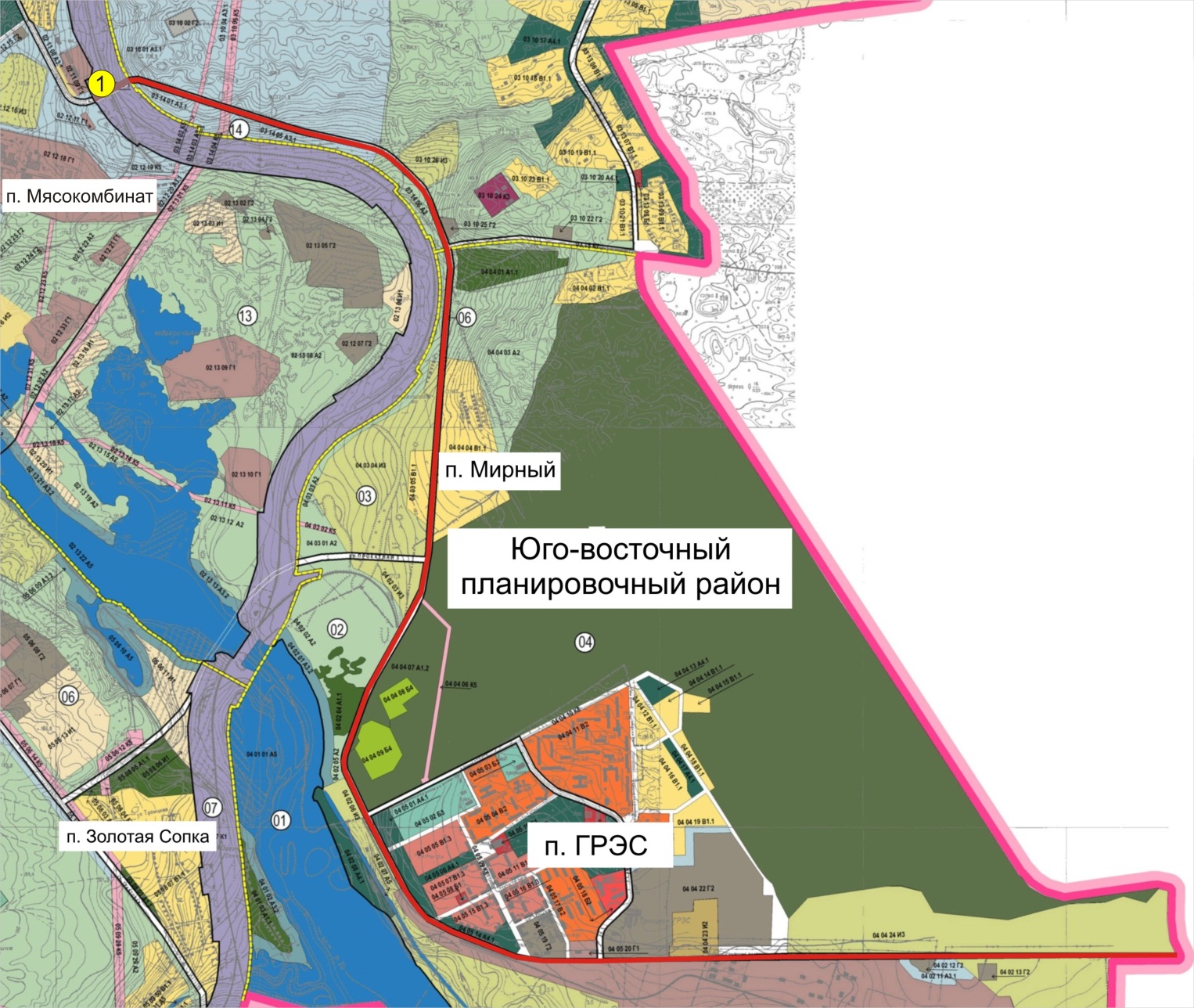 Условные обозначения:- улица «Юго-восточный тракт»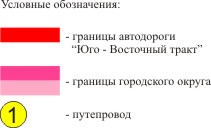 - границы городского округа- путепровод